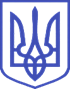 БОРЩАГІВСЬКА СІЛЬСЬКА РАДАБучанського району Київської області6 сесія VIIІ скликанняРІШЕННЯ	_____ 2021 року 						№ ___-6-VIIІс. Петропавлівська БорщагівкаПро встановлення ставок та пільг зі сплати  податку на нерухоме майно,  відмінне від земельної ділянки на 2022 рікКеруючись ст. 266 Податкового кодексу України, пунктом 24 частини першої ст. 26 Закону України «Про місцеве самоврядування в Україні», Постановою Кабінету Міністрів України від 24.05.2017 №483 «Про затвердження форм типових рішень про встановлення ставок та пільг із сплати земельного податку та податку на нерухоме майно, відмінне від земельної ділянки», Податковим Кодексом України, враховуючи Закон України «Про внесення змін до Податкового кодексу України щодо вдосконалення адміністрування податків, усунення технічних та логічних неузгодженостей у податковому законодавстві» від 16.01.2020 №466- IX, та з метою ефективного наповнення дохідної частини бюджету територіальної громади, сільська рада,-ВИРІШИЛА:1. Встановити на території Борщагівської сільської територіальної громади: 1.1. Ставки податку  на нерухоме майно, відмінне від земельної ділянки, згідно з додатком 1.1.2. Пільги для фізичних та юридичних осіб надаються відповідно до підпункту 266.4.2 пункту 266.4 статті 266 Податкового кодексу України згідно з додатком 2.2.  Затвердити Положення про податок на нерухоме майно, відмінне від земельної ділянки, на території Борщагівської сільської територіальної громади  згідно з додатком 3.3. Оприлюднити дане рішення на офіційному веб – сайті  Борщагівської сільської  ради.4. Рішення набирає чинності з 01.01.2022 року.5. Контроль за виконанням цього рішення покласти на постійну комісію з питань бюджету та капітального будівництва.Сільський голова							Олесь КУДРИКПідготовлено:               ______________    О. ПрусПогоджено:                   ______________    І. СтаніславськаСільський голова							Олесь КУДРИКДодаток № 1до рішення 6 сесії Борщагівської сільської ради VІІІ скликання від 30.06.2021р. № _________СТАВКИподатку на нерухоме майно, відмінне від земельної ділянкиСтавки встановлюються та вводяться в дію з 01.01.2022 року.Адміністративно-територіальні одиниці або населені пункти, або території об’єднаних громад, на які поширюється дія рішення ради:Сільський голова							Олесь КУДРИКДодаток № 2до рішення 6 сесії Борщагівської сільської ради VІІІ скликання від 30.06.2021р. № _________Пільги зі сплати податку на нерухоме майно, відмінне від земельної ділянкиПільги вводяться в дію з 01 січня 2022 року.Адміністративно-територіальна одиниця, на яку поширюється дія рішення органу місцевого самоврядування:1 1 У разі встановлення ставок податку, відмінних на територіях різних населених пунктів адміністративно-територіальної одиниці, за кожним населеним пунктом ставки затверджуються окремими додатками.2 Класифікація будівель та споруд, код та найменування зазначаються відповідно до Державного класифікатора будівель та споруд ДК 018-2000, затвердженого наказом Держстандарту від 17 серпня 2000 р. № 507.3 Ставки податку встановлюються з урахуванням норм підпункту 12.3.7 пункту 12.3 статті 12, пункту 30.2 статті 30, пункту 266.2 статті 266 Податкового кодексу України і зазначаються десятковим дробом з трьома (у разі потреби чотирма) десятковими знаками після коми.  4. Об’єкти нерухомості, що класифікуються за цим підкласом, звільняються/можуть звільнятися повністю або частково від оподаткування податком на нерухоме майно, відмінне від земельної ділянки, відповідно до норм підпункту 266.2.2 пункту 266.2 та пункту 266.4 статті 266 Податкового кодексу України. Сільський голова							Олесь КУДРИКДодаток № 3до рішення 6 сесії Борщагівської сільської ради VІІІ скликання від 30.06.2021р. № _________П о л о ж е н н япро податок на нерухоме майно, відмінне від земельної ділянки,на території Борщагівської сільської територіальної громади1. Загальні положення.1.1. Податок на нерухоме майно, відмінне від земельної ділянки встановлюється на підставі ст.266 Податкового кодексу України.2. Платники податку.2.1. Платниками податку є фізичні та юридичні особи, в тому числі нерезиденти, які є власниками об’єктів житлової та/або нежитлової нерухомості. 2.2. Визначення платників податку в разі перебування об’єктів житлової та/або нежитлової нерухомості у спільній частковій або спільній сумісній власності кількох осіб: а) якщо об’єкт житлової та/або нежитлової нерухомості перебуває у спільній частковій власності кількох осіб, платником податку є кожна з цих осіб за належну їй частку; б) якщо об’єкт житлової та/або нежитлової нерухомості перебуває у спільній сумісній власності кількох осіб, але не поділений в натурі, платниками податку є одна з таких осіб-власників, визначена за їх згодою, якщо інше не встановлено судом; в) якщо об’єкт житлової та/або нежитлової нерухомості перебуває у спільній сумісній власності кількох осіб і поділений між ними в натурі, платником податку є кожна з цих осіб за належну їй частку. 3. Об'єкт оподаткування3.1. Об’єктом оподаткування є об’єкт житлової та нежитлової нерухомості, в тому числі його частка.3.2. Не є об'єктом оподаткування:а) об’єкти житлової та нежитлової нерухомості, які перебувають у власності органів державної влади, органів місцевого самоврядування, а також організацій, створених ними в установленому порядку, що повністю утримуються за рахунок відповідного державного бюджету чи місцевого бюджету і є неприбутковими (їх спільній власності); КОМУНАЛЬНІ-ЗЯСУВАТЬб) об’єкти житлової та нежитлової нерухомості, які розташовані в зонах відчуження та безумовного (обов’язкового) відселення, визначені законом, в тому числі їх частки;в) будівлі дитячих будинків сімейного типу;г) гуртожитки;ґ) житлова нерухомість непридатна для проживання, у тому числі у зв’язку з аварійним станом, визнана такою згідно з рішенням сільської, селищної, міської ради або ради об’єднаної територіальної громади, що створена згідно із законом та перспективним планом формування територій громад;д) об’єкти житлової нерухомості, в тому числі їх частки, що належать дітям-сиротам, дітям, позбавленим батьківського піклування, та особам з їх числа, визнаним такими відповідно до закону, дітям-інвалідам, які виховуються одинокими матерями (батьками), але не більше одного такого об’єкта на дитину;е) об’єкти нежитлової нерухомості, які використовуються суб’єктами господарювання малого та середнього бізнесу, що провадять свою діяльність в малих архітектурних формах та на ринках;є) будівлі промисловості, зокрема виробничі корпуси, цехи, складські приміщення промислових підприємств;ж) будівлі, споруди сільськогосподарських товаровиробників (юридичних та фізичних осіб), віднесені до класу "Будівлі сільськогосподарського призначення, лісівництва та рибного господарства" (код 1271) Державного класифікатора будівель та споруд ДК 018-2000, та не здаються їх власниками в оренду, лізинг, позичку;з) об’єкти житлової та нежитлової нерухомості, які перебувають у власності громадських організацій інвалідів та їх підприємств;и) об’єкти нерухомості, що перебувають у власності релігійних організацій, статути (положення) яких зареєстровано у встановленому законом порядку, та використовуються виключно для забезпечення їхньої статутної діяльності, включаючи ті, в яких здійснюють діяльність засновані такими релігійними організаціями добродійні заклади (притулки, інтернати, лікарні тощо), крім об’єктів нерухомості, в яких здійснюється виробнича та/або господарська діяльність;і) будівлі дошкільних та загальноосвітніх навчальних закладів незалежно від форми власності та джерел фінансування, що використовуються для надання освітніх послуг;ї) об’єкти нежитлової нерухомості державних та комунальних дитячих санаторно-курортних закладів та закладів оздоровлення та відпочинку дітей, а також дитячих санаторно-курортних закладів та закладів оздоровлення і відпочинку дітей, які знаходяться на балансі підприємств, установ та організацій, які є неприбутковими і внесені контролюючим органом до Реєстру неприбуткових установ та організацій. У разі виключення з Реєстру неприбуткових установ та організацій декларація подається платником податку протягом 30 календарних днів з дня виключення, а податок сплачується починаючи з місяця, наступного за місяцем, в якому відбулося виключення з Реєстру неприбуткових установ та організацій;й) об’єкти нежитлової нерухомості державних та комунальних центрів олімпійської підготовки, шкіл вищої спортивної майстерності, центрів фізичного здоров’я населення, центрів з розвитку фізичної культури і спорту інвалідів, дитячо-юнацьких спортивних шкіл, а також центрів олімпійської підготовки, шкіл вищої спортивної майстерності, дитячо-юнацьких спортивних шкіл і спортивних споруд всеукраїнських фізкультурно-спортивних товариств, їх місцевих осередків та відокремлених підрозділів, що є неприбутковими та включені до Реєстру неприбуткових установ та організацій. У разі виключення таких установ та організацій з Реєстру неприбуткових установ та організацій декларація подається платником податку протягом 30 календарних днів з дня виключення, а податок сплачується починаючи з місяця, наступного за місяцем, в якому відбулося виключення з Реєстру неприбуткових установ та організацій;к) об’єкти нежитлової нерухомості баз олімпійської та паралімпійської підготовки. Перелік таких баз затверджується Кабінетом Міністрів України;л) об’єкти житлової нерухомості, які належать багатодітним або прийомним сім’ям, у яких виховується п’ять та більше дітей.4. База оподаткування.4.1. Базою оподаткування є загальна площа об'єкта житлової та нежитлової нерухомості, в т.ч. його часток. 4.2. База оподаткування об'єктів житлової та нежитлової нерухомості, в тому числі їх часток, які перебувають у власності фізичних осіб, обчислюється контролюючим органом на підставі даних Державного реєстру речових прав на нерухоме майно, що безоплатно надаються органами державної реєстрації прав на нерухоме майно та/або на підставі оригіналів відповідних документів платника податків, зокрема документів на право власності.4.3. База оподаткування об'єктів житлової та нежитлової нерухомості, в тому числі їх часток, що перебувають у власності юридичних осіб, обчислюється такими особами самостійно виходячи з загальної площі кожного окремого об'єкта оподаткування на підставі документів, що підтверджують право власності на такий об'єкт. 5. Пільги із сплати податку.5.1. База оподаткування об’єкта/об’єктів житлової нерухомості, в тому числі їх часток, що перебувають у власності фізичної особи - платника податку, зменшується:а) для квартири/квартир незалежно від їх кількості - на 60 кв. метрівб) для будинку/будинків незалежно від їх кількості - на 120 кв. метрівв) для різних типів об’єктів житлової нерухомості, в тому числі їх часток (у разі одночасного перебування у власності платника податку квартири/квартир та житлового будинку/будинків, у тому числі їх часток), - на 180 кв. метрівТаке зменшення надається один раз за кожний базовий податковий (звітний) період (рік).6. Ставка податку.6.1. Ставки податку для об’єктів житлової та/або нежитлової  нерухомості, що перебуває у власності фізичних та юридичних осіб, встановлюється рішенням Борщагівської сільської ради, залежно від місця розташування (зональності) та типів таких об’єктів нерухомості у розмірі, що не перевищує 1,5 відсотка розміру мінімальної заробітної плати, встановленої законом на 1 січня звітного (податкового) року, за 1 квадратний метр бази оподаткування.7. Податковий період.Базовий податковий (звітний) період дорівнює календарному року.8. Порядок обчислення суми податку.8.1. Обчислення суми податку з об’єкта/об’єктів житлової нерухомості, які перебувають у власності фізичних осіб, здійснюється контролюючим органом у такому порядку:а) за наявності у власності платника податку одного об’єкта житлової нерухомості, в тому числі його частки, податок обчислюється, виходячи з бази оподаткування, зменшеної відповідно до підпунктів "а", "б", або "в"  пункту 5 цього Положення з неоподатковуваної площі таких об’єктів та відповідної ставки податку;б) за наявності у власності платника податку більше одного об’єкта житлової нерухомості одного типу, в тому числі їх часток, податок обчислюється виходячи із сумарної загальної площі таких об’єктів, зменшеної відповідно до підпунктів "а" або "б" пункту 5 цього Положення з неоподатковуваної площі таких об’єктів та відповідної ставки податку;в) за наявності у власності платника податку об’єктів житлової нерухомості різних видів, у тому числі їх часток, податок обчислюється виходячи із сумарної загальної площі таких об’єктів, зменшеної відповідно до підпункту "в" пункту 5 цього Положення з неоподатковуваної площі таких об’єктів та відповідної ставки податку;г) сума податку, обчислена з урахуванням підпунктів «б» і «в» цього підпункту, розподіляється контролюючим органом пропорційно до питомої ваги загальної площі кожного з об’єктів житлової нерухомості.д) за наявності у власності платника податку об’єкта (об’єктів) житлової нерухомості, в тому числі  його частки, що перебуває у власності фізичної чи юридичної особи – платника податку, загальна площа якого перевищує 300 кв.м. (для квартири) та/або 500 кв.м. (для будинку), сума податку, розрахована відповідно до підпунктів «а» - «г» цього підпункту, збільшується на 25 000,00 грн. на рік за кожен такий об’єкт житлової нерухомості (його частку).Обчислення суми податку з об’єкта/об’єктів нежитлової нерухомості, які перебувають у власності фізичних осіб, здійснюється контролюючим органом за місцем податкової адреси (місцем реєстрації) власника такої нерухомості виходячи із  загальної площі кожного з об’єктів нежитлової нерухомості та відповідної ставки податку.8.2. Податкове/податкові повідомлення-рішення про сплату суми/сум податку, обчисленого згідно з підпунктом 8.1 пункту 8 цього Положення, та відповідні платіжні реквізити, зокрема, органів місцевого самоврядування за місцезнаходженням кожного з об’єктів житлової та/або нежитлової нерухомості, надсилаються (вручаються) платнику податку контролюючим органом за місцем його податкової адреси (місцем реєстрації) до 1 липня року, що настає за базовим податковим (звітним) періодом (роком). Щодо новоствореного (нововведеного) об’єкта житлової та/або нежитлової нерухомості податок сплачується фіз. особою-платником починаючи з місяця, в якому виникло право власності на такий об’єкт.Контролюючі органи в десятиденний строк інформують відповідні контролюючі органи за місцезнаходженням об’єктів житлової та/або нежитлової нерухомості про надіслані (вручені) платнику податку податкові повідомлення-рішення про сплату податку у порядку, встановленому центральним органом виконавчої влади, що забезпечує формування та реалізує державну податкову і митну політику.Нарахування податку та надсилання (вручення) податкових повідомлень-рішень про сплату податку фізичним особам  нерезидентам здійснюють контролюючі органи  за місцезнаходженням об’єктів житлової та/або нежитлової нерухомості, що перебувають у власності таких нерезидентів.8.3. Платники податку мають право звернутися з письмовою заявою до контролюючого органу для проведення звірки даних щодо:- об’єктів житлової та/або нежитлової нерухомості, в тому числі їх часток, що перебувають у власності платника податку;- розміру загальної площі об’єктів житлової та/або нежитлової нерухомості, що перебувають у власності платника податку;- права на користування пільгою із сплати податку; - розміру ставки податку; - нарахованої суми податку.У разі виявлення розбіжностей між даними контролюючих органів та даними, підтвердженими платником податку на підставі оригіналів відповідних документів, зокрема документів на право власності, контролюючий орган  проводить перерахунок суми податку і надсилає (вручає) йому нове податкове повідомлення-рішення. Попереднє податкове повідомлення-рішення вважається скасованим (відкликаним).8.4. Органи державної реєстрації прав на нерухоме майно, а також органи, що здійснюють реєстрацію місця проживання фізичних осіб, зобов’язані щоквартально у 5-денний строк після закінчення податкового (звітного) кварталу подавати контролюючим органам відомості, необхідні для розрахунку податку, за місцем розташування такого об’єкта нерухомого майна станом на перше число відповідного кварталу в порядку, визначеному Кабінетом Міністрів України. 8.5. Платники податку  юридичні особи самостійно обчислюють суму податку станом на 1 січня звітного року і до 20 лютого цього ж року подають контролюючому органу за місцезнаходженням об’єкта/об’єктів оподаткування декларацію за формою, встановленою у порядку, передбаченому статтею 46 Податкового Кодексу України, з розбивкою річної суми рівними частками поквартально. Щодо новоствореного (нововведеного) об’єкта житлової та/або нежитлової нерухомості декларація юридичною особою  платником подається протягом 30 календарних днів з дня виникнення права власності на такий об’єкт, а податок сплачується починаючи з місяця, в якому виникло право власності на такий об’єкт.9. Порядок обчислення сум податку в разі зміни власника об’єкта оподаткування податком.9.1. У разі переходу права власності на об'єкт оподаткування від одного власника до іншого протягом календарного року податок обчислюється для попереднього власника за період з 1 січня цього року до початку того місяця, в якому він втратив право власності на зазначений об'єкт оподаткування, а для нового власника - починаючи з місяця, в якому виникло право власності.9.2. Контролюючий орган надсилає податкове повідомлення-рішення новому власнику після отримання інформації про перехід права власності.10. Порядок сплати податку.10.1. Податок сплачується за місцем розташування об’єкта оподаткування і  зараховується до відповідного бюджету згідно з положеннями Бюджетного кодексу України.11. Строки сплати податку. 11.1. Податкове зобов’язання за звітний рік з податку сплачується:а) фізичними особами  протягом 60 днів з дня вручення податкового повідомлення-рішення;б) юридичними особами  авансовими внесками щокварталу до 30 числа місяця, що наступає за звітним кварталом, які відображаються в річній податковій декларації.12. Податковий обов’язок.12.1. Податковим обов’язком визначається обов’язок платника сплатити суму податку в порядку і строки, визначені Податковим Кодексом України та цим Положенням.12.2. Податковий обов’язок виникає у платника за кожним податком і збором.12.3. Податковий обов’язок є безумовним і першочерговим стосовно інших неподаткових обов’язків платника податків, крім випадків передбачених Податковим Кодексом України.12.4. Виконання податкового обов’язку може здійснюватися платником податку самостійно або за допомогою свого представника чи податкового агента.12.5. Відповідальність за невиконання або неналежне виконання податкового обов’язку несе платник податків, крім випадків, визначених Податковим Кодексом України. 13. Контроль.13.1. Контроль за повнотою та своєчасністю перерахування податку до бюджету територіальної громади здійснює державна податкова служба.14. Відповідальність14.1. Відповідальність за повноту та правильність справляння, своєчасність сплати податку на нерухоме майно, відмінне від земельної ділянки, до бюджету громади покладається на платників податку відповідно до чинного законодавства.